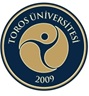 SAĞLIK BİLİMLERİ FAKÜLTESİBÖLÜM BAŞKANI ATAMASIİŞ AKIŞIDoküman No    :SBF-İA-006İlk Yayın Tarihi  :20.03.2022Revüzyon Tarihi:--Revüzyon No     :00SAĞLIK BİLİMLERİ FAKÜLTESİBÖLÜM BAŞKANI ATAMASIİŞ AKIŞIDoküman No    :SBF-İA-006İlk Yayın Tarihi  :20.03.2022Revüzyon Tarihi:--Revüzyon No     :00SAĞLIK BİLİMLERİ FAKÜLTESİBÖLÜM BAŞKANI ATAMASIİŞ AKIŞIDoküman No    :SBF-İA-006İlk Yayın Tarihi  :20.03.2022Revüzyon Tarihi:--Revüzyon No     :00SAĞLIK BİLİMLERİ FAKÜLTESİBÖLÜM BAŞKANI ATAMASIİŞ AKIŞIDoküman No    :SBF-İA-006İlk Yayın Tarihi  :20.03.2022Revüzyon Tarihi:--Revüzyon No     :00SAĞLIK BİLİMLERİ FAKÜLTESİBÖLÜM BAŞKANI ATAMASIİŞ AKIŞIDoküman No    :SBF-İA-006İlk Yayın Tarihi  :20.03.2022Revüzyon Tarihi:--Revüzyon No     :00İŞ AKIŞININ AMACIBölüm Başkanı atama işlemlerinin mevzuata uygun şekilde yürütülmesiBölüm Başkanı atama işlemlerinin mevzuata uygun şekilde yürütülmesiBölüm Başkanı atama işlemlerinin mevzuata uygun şekilde yürütülmesiKAPSAMITÜ Sağlık Bilimleri Fakültesi idari hizmetler faaliyetlerini kapsar.TÜ Sağlık Bilimleri Fakültesi idari hizmetler faaliyetlerini kapsar.TÜ Sağlık Bilimleri Fakültesi idari hizmetler faaliyetlerini kapsar.GİRDİLERBölüm Kurulu GörüşüÇIKTILARBölüm Başkanı Atama yazısıKONTROL KRİTERLERİ2547 Sayılı Kanun ve ilgili mevzuat2547 Sayılı Kanun ve ilgili mevzuat2547 Sayılı Kanun ve ilgili mevzuatİŞ AKIŞI SORUMLUSUFakülte SekreteriFakülte SekreteriFakülte Sekreteriİş Akışı AdımlarıSorumluİlgili DokümanlarDekan, Bölüm Başkanının belirlenmesi için Bölüm Kurulu üyelerinin görüşünü alırDekan, Bölüm Kurulunun görüşünü değerlendirerek, bölümün aylıklı profesörleri, bulunmadığı takdirde doçentleri, doçent de bulunmadığı takdirde Dr. Öğr. Üyeleri arasından bir öğretim üyesini Bölüm Başkanı olarak atar.Dekan Bölüm Başkanını atamasını, ilgiliye, diğer bölümlere ve Rektörlük Makamına bildirilir.*Dekan*Fakülte Sekreteri* Bölüm Kurulu Görüşü/KararıDekan, Bölüm Başkanının belirlenmesi için Bölüm Kurulu üyelerinin görüşünü alırDekan, Bölüm Kurulunun görüşünü değerlendirerek, bölümün aylıklı profesörleri, bulunmadığı takdirde doçentleri, doçent de bulunmadığı takdirde Dr. Öğr. Üyeleri arasından bir öğretim üyesini Bölüm Başkanı olarak atar.Dekan Bölüm Başkanını atamasını, ilgiliye, diğer bölümlere ve Rektörlük Makamına bildirilir.*Dekan*Fakülte Sekreteri*Dekanlık Yazı İşleri Memuru* Dekanlığın Bölüm Başkanı atama yazısıHazırlayan Sevim FIRATYürürlük OnayıProf. Dr. Fügen ÖZCANARSLAN